НОД  тема «Как прекрасен листопад!»Цель: обобщить знания детей по теме:  «Осень»Задачи:уточнить и расширить знания детей об осени;активизировать словарь детей по теме;совершенствовать умения внимательно слушать, отвечать на вопросы;развивать познавательный интерес детей, их внимание и память;развивать культуру речевого общения детей друг с другом и педагогом.создание эмоционального комфорта и психологической безопасности.Стихотворение Утром мы во двор идем,Листья сыплются дождем,Под ногами шелестят,И летят, летят, летят.Ребята скажите, о каком времени года идет речь в стихотворении……Листья падают, падают, летят, летят – как называется это явление……Вот и я хочу, чтоб мы сегодня побывали осенними листочкамиТанец - игра «Мы осенние листочки»Мы –листики осенние, на веточках сидели                Дети приседаютДунул ветер – полетелиМы летели, мы летели                                                     Бегают на носочках И на землю тихо сели.                             Дети приседают Ветер снова набежал,  И листочки все поднял                           Дети встают  Повертел их, покружил                          Дети кружатся на месте И на землю опустил.                              Дети приседают.Ребята, а теперь соберем листочки в букет но, отдавая свои листья вы скажите осень, какая?Вы сказали осень дождливая.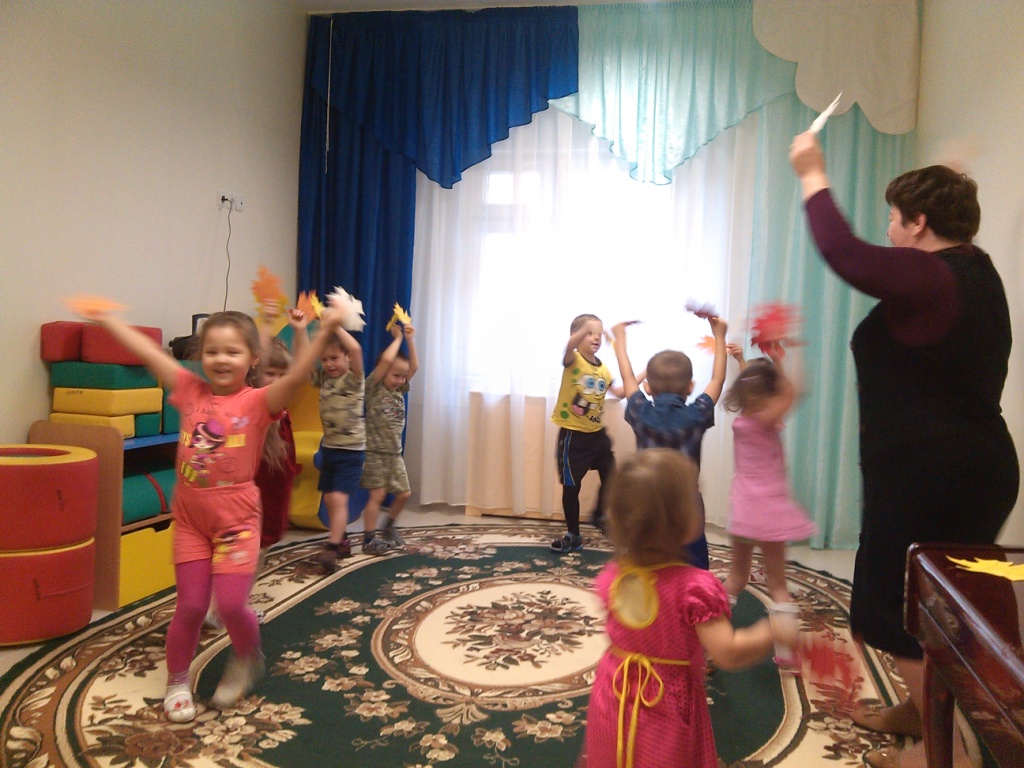 Давайте споем песню «Дождик, дождик».Теперь пройдем в комнату чудес (комната, где проходит НОД) и продолжим нашу беседу.Осенних месяцев три назовем их……В народе говорят  сентябрь месяцНа экране сюжетная  картина  «Осень» составим рассказ…..Подвижная игра «По тропинке, по дорожке»По тропинке, по дорожкеМы тихонько пойдем,И похлопаем в ладошиИ немножко подождемКто тут хлопал, кто тут топалНет не я,  нет, не я.Ты здесь топал, ты здесь хлопал.Догоню я  вас сейчас.Пальчиковая гимнастика «Осенние листья»Раз, два, три, четыре, пять – (Сжимают и разжимают кулачки.)Будем листья собирать.Листья берёзы, (Загибают на каждую сточку по одному пальцу.)Листья рябины,Листики тополя,Листья осины,Листики дуба мы соберём,Маме осенний букет отнесём. (Сжимают и разжимают кулачки.)Художественное творчество пластилинография «Еж»Итог НОД:  О каком времени года   мы с вами говорили? осень у нас какая?Какие новые слова вы услышали в течении нашей беседы?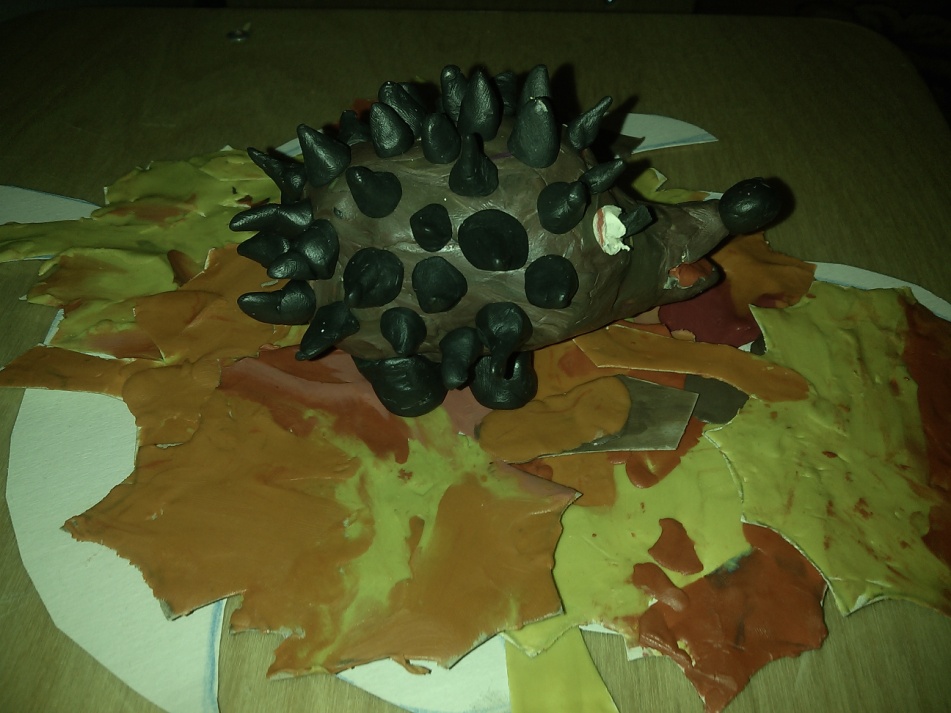 